DECLARACIÓN JURADA PERSONAS FÍSICAS o JURÍDICAS (por representante legal) Lugar __________________, fecha __________Nombre completo y apellido _______________________________,DNI _______________, en mi carácter de postulante del programa IMPULSAR MICA - cuarta convocatoria declaro bajo juramento que he leído, comprendo, y acepto en todos sus términos el reglamento técnico de la convocatoria, y específicamente, que :1) Comprendo y acepto que debo contribuir con por lo menos el veinticinco por ciento (25%) de recursos propios para la ejecución del proyecto, ajenos al subsidio del ESTADO NACIONAL.2) Comprendo y acepto que no puedo destinar la ayuda recibida para cubrir gastos corrientes (sueldos, alquiler del local o sede del emprendimiento o empresa y servicios como luz, gas, agua, seguros, internet, entre otros).3) En caso de ser seleccionado cumpliré con las obligaciones en materia de presentación de memoria técnica, rendición financiera y demás obligaciones previstas en el apartado 6 del reglamento de convocatoria.4) Comprendo y acepto que no se efectuarán pagos a beneficiarios que tengan rendiciones fuera de plazo con el Ministerio de Cultura de la Nación.5) Comprendo que todas las notificaciones cursadas al correo electrónico constituido en la inscripción, serán válidas y se consideran fehacientes a los efectos de esta convocatoria.El falseamiento de la presente DDJJ, la omisión voluntaria de información, o el incumplimiento de las obligaciones asumidas, dará lugar a lo establecido en el punto 7) del reglamento de convocatoria.FIRMA:            _______________________________ACLARACIÓN:_______________________________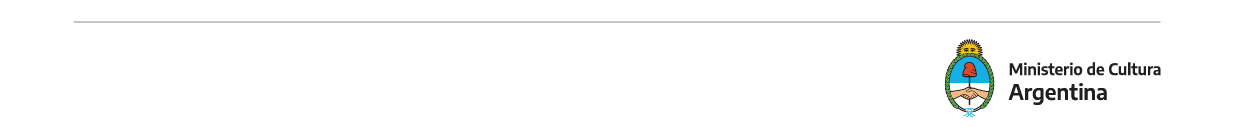 